武汉市2021年度事业单位公开招聘报考指南武汉市人力资源和社会保障局2021年4月2日目  录一、哪些媒体可以查询招聘信息？报名网站是哪一家？	1二、报考人员的年龄如何计算？	1三、年龄放宽相关条件的要求？	1四、本次招聘对学历有何要求？	2五、高学历能否报考要求较低学历的岗位？	2六、双学位辅修学位能否报考？	2七、毕业证与学位证时间不同，如何确定毕业时间？	3八、哪些人员可报考仅限高校应届毕业生的岗位？	3九、哪些人员可报考仅限武汉市农村志愿服务教师的岗位？	3十、留学回国人员能否报考？需要提供哪些材料？	4十一、专业条件如何把握？	4十二、工作经历需要什么证明材料？	5十三、资格证书、职称取得要求？	6十四、教育类岗位对教师资格有何要求？	6十五、武汉市外取得的职称是否有效？	7十六、报考人员对岗位要求的专业、学历、学位、资格等条件需咨询，应通过何种途径？	7十七、如何确定是否被限制招聘为事业单位工作人员？	7十八、填写报考申请时需要注意哪些事项？	8十九、如何上传符合规定的照片？	9二十、如何通过微信公众号进行报名？	9二十一、如何在网上支付考试费用？	9二十二、如何办理免考务费手续？	10二十三、如何办理免笔试手续？	11二十四、如何办理加分确认手续？	11二十五、若报考人数与招聘人数比例不达3：1，如何处理？	13二十六、考试科目类别有哪些？	13二十七、笔试考试范围是什么？	14二十八、笔试、面试有没有复习教材或培训班？	14二十九、笔试成绩如何查询？	14三十、试用期满考核合格后，如何确定岗位等级？	15三十一、最低服务年限如何计算？	15附件1：武汉市2021年度事业单位公开招聘免笔试申请表……………………16附件2：武汉市2021年度事业单位公开招聘加分申请表………………………17一、哪些媒体可以查询招聘信息？报名网站是哪一家？答：武汉人事考试网（网址：www.whptc.org）是此次招聘的公告发布和报名网站。应聘人员可在此网站查询招聘岗位信息，此次招聘工作所有信息均以武汉人事考试网公布信息为准。武汉市人民政府门户网（网址：www.wuhan.gov.cn）、和武汉市人力资源和社会保障局网（网址：http://rsj.wuhan.gov.cn）将同步发布招聘公告。武汉人事考试网在报名期间每日9:00发布岗位应聘量统计信息，为应聘人员提供报名参考。“武汉人社”和“武汉人事考试”微信公众号以及长江日报等媒体也可查询招聘讯息。二、报考人员的年龄如何计算？答：年龄计算的截止日期为2021年1月1日（如年龄要求35周岁，则为1985年1月1日以后出生的人员，以此类推）。具体年龄要求请参见《武汉市2021年度事业单位面向社会公开招聘岗位一览表》。三、年龄放宽相关条件的要求？答：年龄放宽的要求以岗位条件中的“其他条件”为准，硕士研究生、博士研究生或具有中、高级职称放宽年龄的，所学专业或职称对应专业应与岗位要求专业相符。四、本次招聘对学历有何要求？答：应聘人员须具有省级以上教育行政主管部门承认的国民教育序列学历。非全日制普通高等学历教育的其他国民教育形式（自学考试、成人教育、网络教育、夜大、电大等）毕业生取得省级以上教育行政部门承认的学历，符合拟报考职位要求的资格条件的，也可以报考。2001年及以后毕业的国民教育序列学历可登录中国高等教育学生信息网（http://www.chsi.com.cn/xlcx/）查询。五、高学历能否报考要求较低学历的岗位？答：高学历人员可以报考相对低学历要求的岗位，但须符合该岗位所需的专业要求；对有最低学历和学位要求的岗位，应聘人员以高学历报考的，应同时具备与高学历相应的学位，且符合岗位的专业要求。岗位条件有其他限制的除外。若应聘人员为非应届全日制在校学生，不能以较低学历报考。六、双学位辅修学位能否报考？答：由招聘单位主管部门根据岗位性质确定。但招聘单位电话咨询、网上资格审查和面试资格复审时政策口径须保持一致。七、毕业证与学位证时间不同，如何确定毕业时间？答：毕业时间以毕业证填写的时间为准。2021年7月31日以后毕业的学生，除博士研究生以外，一般不作为2021年毕业生报考。八、哪些人员可报考仅限高校应届毕业生的岗位？答：2021年毕业的高校毕业生，以及2019年、2020年毕业尚未招录为公务员或公开招聘为事业单位工作人员的高校毕业生，可报考仅限高校应届毕业生的岗位。参加“三支一扶”计划、大学生村官、大学生志愿服务西部计划等服务基层项目（简称“三项目”）前无工作经历的人员，服务期满且考核合格后2年内，参加事业单位招聘可同等享受应届高校毕业生的相关政策。九、哪些人员可报考仅限武汉市农村志愿服务教师的岗位？答：2021-2022年度全市事业单位公开招聘中，相关新城区将提供部分农村学校教师岗位用于面向农村志愿服务教师开展招聘，对象为：2014-2018年期间招募选派到我市农村义务教育学校从事志愿服务满2年（学年），且经学校上级教育主管部门考核认定合格的志愿人员。志愿人员已招录为公务员或公开招聘成为事业单位工作人员（均含市域内外），或不满足上述条件范围的，不可报考此类岗位。考生在报名时，应在报名系统中注明志愿服务起止时间、服务单位（全称）、考核结论等信息；面试资格复审阶段，应提供志愿服务协议等资料原件。十、留学回国人员能否报考？需要提供哪些材料？答：留学回国人员可以根据自身情况报考符合条件的岗位。除《招聘公告》和《报考指南》中规定的材料外，还应于面试资格复审时向招聘单位提供学位和教育部门学历认证材料，博士研究生可推迟至12月31日前提供。学历认证有关事项可登录教育部留学服务中心网站（http://www.cscse.edu.cn）查询认证的有关要求和程序。十一、专业条件如何把握？答：招聘单位以岗位职责为依据参考教育部发布的专业目录设置专业条件，按照专业背景和岗位职责的匹配性，以保证招聘人员具有履行本岗位职责的适应性和胜任力为目的，进行专业条件的资格把关。应聘人员所学专业未列入教育部专业目录内的，由招聘单位主管部门根据岗位需求和实际情况确定。专业以学历证书上记载的名称为准；以没有学历证书的双学位、第二学士学位、在职学位等所学专业报考的，专业以双学位、第二学士学位、在职学位等证书上记载的所学专业名称为准，具体由招聘单位及主管部门根据岗位需求把握，但标准必须一致。岗位专业条件设置为“不限”的，则所有专业均可报考。岗位专业条件设置为“××类”的，考生在网上填报“专业介绍”，由招聘单位根据岗位职责要求和专业方向、专业背景和所学核心课程的匹配性，对考生专业进行资格审查。招聘单位对同一职位的专业取舍必须公平一致。岗位专业条件设置为具体专业的，考生需根据所列的专业报考。十二、工作经历需要什么证明材料？答：报考要求工作经历岗位的人员，必须取得原工作单位的同意方可报考。报考者需提供真实可靠的证明材料，如劳动（聘用）合同、工资清单等。合同是与劳务派遣公司签订的，由签订合同的劳务派遣公司开具，聘用考核也在劳务派遣部门进行。工资清单为银行出具的银行流水清单。其中，工作经历时间的计算截止时间为2021年7月，实习期不纳入工作经历年限计算范围；“相关工作经历”一般指与相对应的岗位和专业相关，具体界定由招聘单位主管部门负责解释。十三、资格证书、职称取得要求？岗位条件要求的职（执、从）业资格证书、职称等需在面试资格复审前取得，应与报考岗位的专业要求相关，具体由招聘单位主管部门负责解释。具有较高等级职称证书的，可报考要求较低等级职称的岗位。教师资格证的相关要求以第十四条为准。十四、教育类岗位对教师资格有何要求？答：根据《教师法》和《教师资格条例》有关规定，在各级各类学校和其他教育机构中专门从事教育教学工作，应当依法取得相应教师资格。今年报考市、区教育局所属学校教师岗位的应聘人员须具备相应教师资格证或有效的《中小学教师资格考试合格证明》（2021届教育类研究生和公费师范生应具有毕业高校颁发的《师范生教师职业能力证书》）。对其中持有《中小学教师资格考试合格证明》、《师范生教师职业能力证书》的，可先行报名参加招聘考试，若考试考核合格且被确定为拟聘用人员的，应在一年内（起止时间由各区教育部门结合本地实际另行规定）取得相应教师资格证书并办理派遣手续，否则不予聘用。武汉市教育局教师工作处咨询电话：027-65608497。十五、武汉市外取得的职称是否有效？答：报考条件所要求的职称，必须是按照国家和省有关规定所取得的职称。资格审核阶段，招聘单位应及时与武汉市职改办联系，了解市外所取得职称认定的相关政策，以确定考生所具有的职称是否有效。十六、报考人员对岗位要求的专业、学历、学位、资格等条件需咨询，应通过何种途径？答：请报考人员直接与招聘单位或其主管部门联系。咨询电话详见《武汉市2021年度事业单位公开招聘咨询电话一览表》。十七、如何确定是否被限制招聘为事业单位工作人员？答：1、被列为失信联合惩戒对象的人员。司法机关失信被执行人“黑名单”以“中国执行信息公开网”（http://zxgk.court.gov.cn/）查询结果为准；国家部委联合惩戒备忘录以信用中国（湖北武汉）网（https://credit.wuhan.gov.cn/）最新发布的《黑名单及其国家联合惩戒备忘录》为准。在公务员录用考试和事业单位公开招聘考试中被认定有严重违纪违规行为被记入公务员考试录用诚信档案库或事业单位公开招聘应聘人员诚信档案库，尚在记录期限内的人员。十八、填写报考申请时需要注意哪些事项？答：1、报考人员填写的报名信息必须真实、有效；2、身份证号必须与考试时所持身份证的号码一致（必须使用二代身份证）；注册库中的身份证号信息无法更改，请考生注册时认真核对准确。如果发现身份证号错误，请考生重新注册正确的信息；如果发现姓名错误，请登录后在“我的信息”中按照规定要求申请修改。3、报名系统自动生成的报名序号，必须保留；4、所填专业需与取得的学位证保持一致；5、报考教师、医生等岗位，填写职称、职（执、从）业资格时，注意标明学科、学段、执业范围等信息。6、岗位所需的相关工作经历、奖项等条件可在报名表备注栏里作具体描述。7、报考信息应确认无误后再提交，凡弄虚作假者取消应聘资格。超过报名申请时间或已通过审查的，不再接受报名或改报其他岗位。8、密码遗忘可通过注册手机号或邮箱找回，也可以通过武汉人事考试网（www.whptc.org）“下载中心”栏目下载《考试密码重置申请表》，按照表中要求填写完毕后在线申请或本人持身份证原件到武汉市人事考试院（新华路25号伟业大厦5楼）现场重置密码。十九、如何上传符合规定的照片？答：1、网上报名系统须使用“360极速浏览器”进行报名操作，下载地址为：https://browser.360.cn/ee/；2、此次报名将不再进行照片的人工审核操作，采取软件自动审核方式，考生须先进入“武汉人事考试网”下载照片处理工具（http://www.whptc.org/ncms/article_2dqkf7aiuOk0aiYQm00.shtml），然后使用该工具对照片进行软件自动审核，未经审核或审核未通过的无法完成照片上传。二十、如何通过微信公众号进行报名？答：1、首先请扫描下方二维码关注武汉人事考试院微信公众号。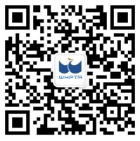 2、在微信公众号提交报名信息后，须在电脑端登录网上报名系统，再次核对报名信息准确无误。二十一、如何在网上支付考试费用？答：1、登录网上报名系统，进入“我的考试”，选择对应的考试名称。2、审核通过后，点击报名流程中的“打印报名表”阶段，点击“进入”，打印报名表。3、点击报名流程中的“网上缴费”阶段，点击“进入”。4、确认缴费金额后，进入支付页面。特别说明：由于网上支付存在延时，建议网上支付后过大约10分钟再查看缴费状态，不要频繁的支付，避免重复缴费。二十二、如何办理免考务费手续？答：享受最低生活保障金的城镇家庭和农村贫困家庭应聘人员,经过审核确认可免除考务费，办理后无需进行网上缴费。1、办理程序：办理免考务费手续的人员，请本人于4月13日至14日（上午9：00—11：30；下午14：30—17：00）携带相关证明材料在武汉市人事考试院（地址：武汉市江汉区新华路25号伟业大厦五楼）办理。逾期未办理现场确认手续的，视为自动放弃报名或放弃免考务费的资格。2、证明材料：《武汉市事业单位公开招聘工作人员报名表》两份（武汉人事考试网报名系统生成的电子表格，在武汉人事考试网下载打印,手填无效）；本人二代身份证、户口本（原件及复印件）；享受最低生活保障金的城镇家庭应聘人员，其家庭所在地的县（区、市）民政部门出具的享受最低生活保障的证明（原件）和农村贫困家庭的应聘人员，其家庭所在地的县（区、市）扶贫办（部门）出具的特困证明（原件）。二十三、如何办理免笔试手续？具有高级专业技术职称或博士研究生学历学位的应聘人员经单位同意可办理免笔试手续。办理程序：应聘人员填写《武汉市2021年度事业单位公开招聘免笔试申请表》（附件1）并附学历学位证（尚未毕业的应届博士研究生附学生证等证件）或职称证扫描件，向招聘单位提出免笔试申请；招聘单位及主管部门对申请人员的学历学位或职称信息进行审核并汇总名单报市人社局；市人社局统一进行公示，公示无异议可免笔试。 免笔试人员无需进行网上缴费。免笔试手续办理时间、方式由主管部门负责通知，一般在4月16日前完成。二十四、如何办理加分确认手续？1、加分对象：（1）在湖北省服务期满2年且考核合格的“三支一扶”应聘人员，在服务期满后，三年内报考的。截止计算时间为2021年7月（加分依据：《湖北省“三支一扶”高校毕业生服务期间和服务期满有关政策的意见》（鄂人社发〔2010〕36号））；（2）在武汉市聘用期满2年、考核均为称职以上等次、且现仍在岗或离岗后三年内报考的“大学生村官”。截止计算时间为2021年7月（加分依据：《关于统筹实施我省引导高校毕业生到农村基层服务项目工作的通知》（鄂人社发〔2010〕33号））；以上两类人员已招录为公务员或公开招聘为事业单位工作人员的，不再享受笔试加分政策。2、办理程序：加分人员填写《2021年武汉市事业单位公开招聘加分申请表》（表样见附件2）并签字，在4月16日中午12:00（以邮箱收件时间为准）前将《加分申请表》扫描版和《武汉市事业单位公开招聘工作人员报名表》（两份资料缺一不可）发送至指定邮箱，邮件主题以“加分申请+姓名+加分项目+原服务地(岗位)”形式命名（例如：“加分申请+张三+大学生村官+武汉市**区”）。审核部门负责审核人员信息和加分资格。逾期投递资料、所投递资料不符合要求或申请人员不符合加分条件的，不能获得加分资格。加分人员名单将在武汉人事考试网公示。考生关于加分资格审核的相关问题，可直接电话咨询审核部门。3、审核部门邮箱及咨询电话：（1）“三支一扶”人员审核部门：武汉市人力资源和社会保障局人力资源流动管理处；邮箱地址：whr027@163.com咨询电话：027-83919134、027-83919141大学生村官审核部门：中共武汉市委组织部组织二处；邮箱地址：zzc82402534@163.com咨询电话：027-82401051二十五、若报考人数与招聘人数比例不达3：1，如何处理？答：报名结束后，对报名人数与岗位计划人数比例不达3:1的岗位，需要取消、核减或保留的，由各区人资（社）局和市直主管部门提出申请，报市人社局备案后，通过武汉人事考试网公布岗位调整计划。对已报考取消岗位的应聘人员，由各区人资（社）局和市直主管部门征求其本人意见，可重新选择一次报考岗位或放弃报考申请退费，经市人社局商相关单位后进行调整。二十六、考试科目类别有哪些？答：笔试分为综合管理类（A类）、社会科学专技类（B类）、自然科学专技类（C类）、中小学教师类（D类）和医疗卫生类（E类）五个类别。每个类别的笔试科目均为《职业能力倾向测验》与《综合应用能力》两门，按4：6比例折算计入笔试成绩。其中，中小学教师类（D类）分为小学教师岗位和中学教师岗位；医疗卫生类（E类）分为中医临床、西医临床、药剂、护理、医学技术、公共卫生管理六个类别。二十七、笔试考试范围是什么？答：笔试科目为《职业能力倾向测验》和《综合应用能力》两科，考试范围以《事业单位公开招聘分类考试公共科目笔试考试大纲》（2021年版）为准。二十八、笔试、面试有没有复习教材或培训班？答：笔试、面试重在考察应聘人员平时积累和综合素质，不指定考试辅导用书，不举办也不委托任何机构举办培训班。任何假借本次考试名义举办的辅导班、辅导网站或发行出版物、上网卡等，均与本次考试无关，敬请广大报考者提高警惕、切勿上当受骗。二十九、笔试成绩如何查询？答：笔试后一个月左右，武汉市人事考试院将发布成绩查询公告，考生可以登录武汉人事考试网查询笔试成绩。笔试阅卷采用客观题机器评卷和主观题网络评卷，没有人工登分、加分过程，除零分、缺考等特殊情况外，不接受考生查分申请。三十、试用期满考核合格后，如何确定岗位等级？答：试用期满且考核合格后，工作人员须取得相应等级的专业技术职务任职资格和执业资格后，方可聘至相应岗位。三十一、最低服务年限如何计算？答：岗位条件中规定了最低服务年限的，要在聘用合同中约定服务年限，起始时间自合同签订之日起算。附件1武汉市2021年度事业单位公开招聘免笔试申请表附件2武汉市2021年度事业单位公开招聘加分申请表姓名报名序号联系方式身份证号学历学位毕业院校所学专业毕业时间预计毕业时间（仅尚未毕业的应届博士研究生填写）职称职称专业发证机关证书编号学习及工作经历学习及工作经历学习及工作经历学习及工作经历学习及工作经历考生承诺我已阅读并知悉了此次考试相关文件和规定。我在此郑重承诺：
    我对所填报和提供的信息真实性、准确性负责，如提供虚假报考材料或瞒报、谎报真实情况，由此产生的后果由考生本人承担。承 诺 人：（签字需手写）日    期：我已阅读并知悉了此次考试相关文件和规定。我在此郑重承诺：
    我对所填报和提供的信息真实性、准确性负责，如提供虚假报考材料或瞒报、谎报真实情况，由此产生的后果由考生本人承担。承 诺 人：（签字需手写）日    期：我已阅读并知悉了此次考试相关文件和规定。我在此郑重承诺：
    我对所填报和提供的信息真实性、准确性负责，如提供虚假报考材料或瞒报、谎报真实情况，由此产生的后果由考生本人承担。承 诺 人：（签字需手写）日    期：姓名报名序号性别联系方式学历学位是否为公务员/事业单位正式在编
工作人员（是/否）加分项目服务期限（×年×月-×年×月）服务地身份证号加分工作经历加分工作经历加分工作经历服务期间
考核情况服务期间
考核情况服务期间
考核情况考生承诺我已阅读并知悉了此次考试相关文件和规定。我在此郑重承诺：
    我对所填报和提供的信息真实性、准确性负责，如提供虚假报考材料或瞒报、谎报真实情况，由此产生的后果由考生本人承担。
承 诺 人：（签字需手写）日    期：我已阅读并知悉了此次考试相关文件和规定。我在此郑重承诺：
    我对所填报和提供的信息真实性、准确性负责，如提供虚假报考材料或瞒报、谎报真实情况，由此产生的后果由考生本人承担。
承 诺 人：（签字需手写）日    期：我已阅读并知悉了此次考试相关文件和规定。我在此郑重承诺：
    我对所填报和提供的信息真实性、准确性负责，如提供虚假报考材料或瞒报、谎报真实情况，由此产生的后果由考生本人承担。
承 诺 人：（签字需手写）日    期：我已阅读并知悉了此次考试相关文件和规定。我在此郑重承诺：
    我对所填报和提供的信息真实性、准确性负责，如提供虚假报考材料或瞒报、谎报真实情况，由此产生的后果由考生本人承担。
承 诺 人：（签字需手写）日    期：我已阅读并知悉了此次考试相关文件和规定。我在此郑重承诺：
    我对所填报和提供的信息真实性、准确性负责，如提供虚假报考材料或瞒报、谎报真实情况，由此产生的后果由考生本人承担。
承 诺 人：（签字需手写）日    期：